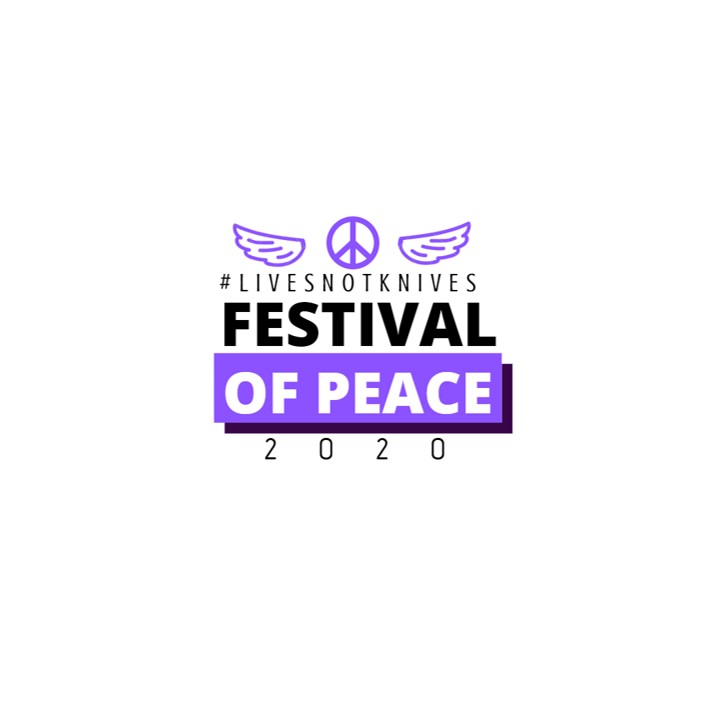 Name of school/college/youth group:Name of school/college/youth group:Name of school/college/youth group:Name of school/college/youth group:Name of worker attendingDietary requirementsPhoto consent givenY/NName of young personDate of birthDietary requirementsPhoto consent givenY/N